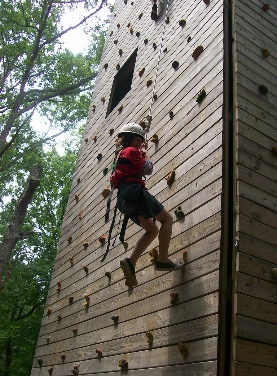 5th GRADEEXPLORE360RIVERBEND RETREAT CENTERDear Fifth Grade Parent,We have an exciting overnight trip planned for the 5th grade class. We are taking a 2-hour drive to the town of Glen Rose, TX to experience amazing sights and adventures. With Faith Family Academy staff’s guidance, students will learn to be a team, foster friendships, build confidence and life-long memories. The schedule of the trips are as follows:Boys will depart on Tuesday, January 25th and return on Wednesday, January 26th.Girls will depart on Thursday, January 27th and return on Friday, January 28th.Activities for the two days include:Visiting the Chisholm Trail Outdoor Museum to learn how the pioneers lived.Visiting the Dinosaur Valley State Park to see the footprints of the dinosaurs who at one time roamed this area of Texas.Participating in activities at the retreat center such as wall climbing, ziplining and archery tag at the River Retreat Center.There is no cost to parents for this trip. Faith Family Academy will provide transportation, lodging, meals and sleeping bags for the cabins. Glen Rose will be an unforgettable experience for your child. The trip is part of the curriculum and participation is expected and part of the student grades.Please sign below giving permission for your child to participate and complete the attached forms.Child’s Name __________________________________________________________________________Parent Name ________________________________________________________________________Parent Signature _______________________________________________________________________Faith Family AcademyExplore 360_______________________________________				               ________________	(Print Student's Full Name)				 	                             (Date of Birth)	BRIEF PERTINENT MEDICAL HISTORYCHRONIC ILLNESSES AND DISABILITIES: __________________________________________________________________________________ALLERGIES TO MEDICINES, FOODS, INSECTS, ETC.:  __________________________________________________________________________________DIETARY RESTRICTIONS: (i.e. Vegetarian, etc.)  __________________________________________________________________________________ROUTINE MEDICATIONS: ____________________________________________________________________________________________________________________________________________________________________ANY OTHER MEDICAL INFORMATION: ____________________________________________________________________________________________________________________________________________________________________ANY PHYSICAL OR MEDICAL RESTRICTIONS: __________________________________________________________________________________LAST TETANUS IMMUNIZATION (Booster shot): ________________________HEALTH INSURANCE INFORMATIONPolicy #_____________________		Group #______________	Insurance Company ____________________________________________		Address _______________________________		City _____________	State _______	Zip _________	The insurance will cover my child for the duration of all of the outdoor education trips for the current school year, to pay for any unpaid fees.	It is expected that in the case of accident or emergency that the parent or Legal Guardian will be notified as soon as possible.I have provided all information on my child's health needs and physical conditions.____________________________________________				______________(Signature of Parent or Legal Guardian)					              (Date Signed)PLEASE SEE BACK SIDEFaith Family AcademyStudent Medication ScheduleStudent's Name _____________________________________________________Medication #1 ______________________________________________________Reason for taking medicine ____________________________________________Time of administration (breakfast / lunch / dinner / bedtime) Does medicine need refrigeration?  _______________________________________Nurse to fill out: Medication Received - Date____________ # of Pills_______Counter’s Signature_____________________ Parent Signature _________________         * * * * *Medication #2  ______________________________________________________Reason for taking medicine  ___________________________________________Time of administration (breakfast / lunch / dinner / bedtime)Does medicine need refrigeration?  _______________________________________Nurse to fill out:Medication Received - Date____________ # of Pills_______Counter’s Signature_____________________ Parent Signature _________________* * * * * Medication #3  ______________________________________________________Reason for taking medicine  ___________________________________________Time of administration (breakfast / lunch / dinner / bedtime)  Does medicine need refrigeration?  _______________________________________Nurse to fill out:Medication Received - Date____________ # of Pills_______Counter’s Signature_____________________ Parent Signature _________________Faith Family AcademyExplore 360Emergency Contact InformationMother's Name: ___________________________________________________________Work Phone:  ____________________________  Cell Phone:     ____________________________Home Phone: ____________________________Email address: _______________________________________________Father's Name: ____________________________________________________________Work Phone:  ____________________________  Cell Phone:     ____________________________Home Phone: ____________________________Email address: _______________________________________________Doctor:  _____________________________________   Phone:  _____________________________________PLEASE SEE BACK SIDEExplore 360Protocol Acknowledgment FormMore than an outdoor education program, Explore 360 fosters self-reliance and self-confidence in our students. The focus is to teach safe and comfortable living in the wilderness while learning an appreciation of its beauty, a respect for the interrelation of its parts, and an understanding of the need for continued protection and preservation of the wilderness. Students experience the outdoors with the attitude of “learning by doing,” which incorporate alternative ideas, methods, and an environment for learning. As a result, students broaden their personal awareness and abilities through the process of adjusting to an unfamiliar outdoor setting. On Explore 360 trips, students learn to separate their needs from wants and to live without the aid of modern America. Out of necessity, they evaluate their relations to others, discover the need for group support, and develop leadership capabilities, often previously unexperienced. Our goal is for students to learn new skills, discover their physical capabilities, make new and exciting decisions, and stretch their talents. Above all, students should experience the fun and joy of the outdoor world. With that in mind, it is imperative that our students are aware and acknowledge our protocols, enabling us to have as safe and incident free trip as possible. Explore 360 Protocols1: There are “THREE” main categories I am responsible for taking care of:MyselfThe EnvironmentEquipment2: When hiking on trails, I understand we hike single file and do not cut switchbacks.3: If I should get separated from the group, I understand that I am to stay put and await help. 4: Backpacks should always be packed with the following:Warm Jacket / HoodieRain Jacket / PonchoFull Water BottleSunscreen5: We follow the Outdoor Ethics of “Leave No Trace”Explore 360 BehaviorFaith Family Academy expects exemplary behavior on Explore 360 trips. Parents will be contacted to pick up a student who misbehaves. If the trip is out of town, the student may be sent home at the parent’s expense.By signing below I confirm that I have read and understand the importance of following the above Explore 360 Protocols.___________________________       _________            ________________________             ______Student Signature		      Date		       Parent Signature		             Date 